Karta pracy nr 1 do scenriusza: Empatia – czuję, że nie jestem sam. cz. IKilka ciepłych słów Zaproś swojego kolege koleżankę na kubek „kilku ciepłych słów”, napisz im za co ich cenisz. Dlaczego cieszysz się, że ich znasz i możesz z nimi dzielić swój czas. Może pomogą Ci w tej wypowiedzi zwroty:Cieszę się, że Cie poznałem! …(możesz coś dodać albo zakończyć po kropce.)Nigdy nie zapomne…Lubię w Tobie to, że jesteś…Jesteś…A może zrobisz to na swój orginalny sposób: rysując, wycinając, pisząc. Wyobraźnio działaj!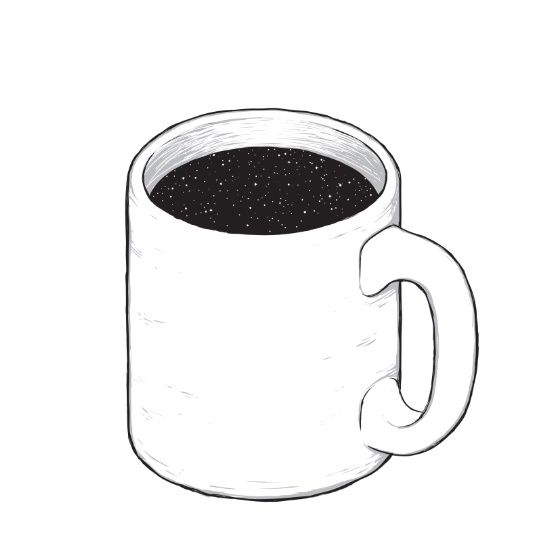 https://pl.pinterest.com/pin/644155552938970191/?nic_v2=1a7jG8WMA  dostęp 27.10.2020r